Colheita 2007omschrijving 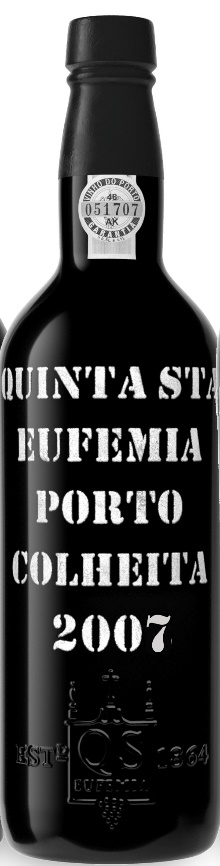 Deze Colheita geeft ons het beste beeld van het terroir en de traditie van Quinta de Santa Eufemia, dat sinds 1864 met zijn eigen druiven port produceert. Deze port wordt in 200 jaar oude kastanje vaten van 550 liter in een reducerende omgeving gerijpt voor minimaal zeven jaar. Het wordt ook pas gebotteld wanneer het besteld wordt door ons. Het jaar 2007 is ook gekozen als officiele vintage jaar door de IVDP (Port and Douro Wines Institute).  Alle Colheita ports worden de druiven in een open granieten fermentatiekuip met de voeten geperst, een traditie van QSE van veel generaties. Een Colheita port van QSE kan je mogelijk tot 30 jaar bewareninformatieProduct Code			1PPE54Land					PortugalProducent				Quinta de Santa Eufemia Regio					DouroKleur					roodbruinDruivensoort			25 soorten druivenSmaak	walnoten, krenten, rijpe, hout, frisse vijgen, hout, zacht afdronk Serveertip	kazen, na het eten, cremebulle of met een cuba sigaarServeertemperatuur	18°C - 19°CAlcoholpercentage			19%Bewaren				12°C - 18°C (kamertemperatuur)Afsluiting				kurk